DĖL ROKIŠKIO RAJONO SAVIVALDYBĖS 2017 METŲ SOCIALINIŲ PASLAUGŲ PLANO PATVIRTINIMO2017  m. kovo 31 d. Nr.Rokiškis	Vadovaudamasi Lietuvos Respublikos vietos savivaldos įstatymo 6 straipsnio 12 punktu ir 16 straipsnio 2 dalies 40 punktu, Socialinių paslaugų įstatymo 13 straipsnio 3 dalimi ir Socialinių paslaugų planavimo metodikos, patvirtintos Lietuvos Respublikos Vyriausybės 2006 m. lapkričio 15 d. nutarimu Nr. 1132, 33 punktu, Rokiškio rajono savivaldybės taryba n u s p r e n d ž i a:	Patvirtinti Rokiškio rajono savivaldybės 2017 metų socialinių paslaugų planą (pridedama).Sprendimą skelbti savivaldybės interneto svetainėje www.rokiskis.lt	Šis sprendimas gali būti skundžiamas Lietuvos Respublikos administracinių bylų teisenos įstatymo nustatyta tvarka.Savivaldybės meras								AntanasVagonisZita Čaplikienė							PATVIRTINTA							Rokiškio rajono savivaldybės tarybos							2017 m. kovo 31 d. sprendimu Nr. TS-ROKIŠKIO RAJONO SAVIVALDYBĖS 2017 M. SOCIALINIŲ PASLAUGŲPLANASI. ĮVADAS1. Bendra informacija	Rokiškio rajono savivaldybės socialinių paslaugų 2017 metų planas (toliau – Planas) rengiamas vadovaujantis 2006 m. lapkričio 15 d. Lietuvos Respublikos Vyriausybės nutarimu Nr. 1132 ,,Dėl Socialinių paslaugų planavimo metodikos patvirtinimo“, Lietuvos Respublikos socialinės apsaugos ir darbo ministerijos 2007 m. balandžio 12 d. įsakymu Nr. A1-104 patvirtinta socialinių paslaugų plano forma ir socialinių paslaugų efektyvumo vertinimo kriterijais, taip pat 2014 m. gruodžio 16 d. Lietuvos Respublikos Socialinės pasaugos ir darbo ministerijos rašto Nr. (19.6-33) SD-9307  rekomendacijomis dėl socialinių paslaugų planavimo.	Šio plano tikslai atitinka Lietuvos Respublikos socialinės apsaugos ir darbo ministerijos pagrindinį tikslą – siekti efektyvios socialinės apsaugos bei užtikrinti socialiai pažeidžiamų gyventojų grupių integraciją, taip pat prisideda prie Vyriausybės prioriteto ,,Kelti žmonių gerovę, stiprinti šeimą, mažinti skurdą ir socialinę atskirtį, didinti geros kokybės užimtumą, užtikrinti sveiką ir saugią aplinką, siekti tolesnės kaimo ekonominės ir socialinės plėtros“ įgyvendinimo.	Rokiškio rajono savivaldybės 2017 metų socialinių paslaugų planas atitinka Rokiškio rajono savivaldybės strateginio veiklos plano Socialinės paramos ir sveikatos apsaugos paslaugų kokybės gerinimo programos uždavinius ir tikslus. 2. Socialinių paslaugų teikimo ir plėtros tikslai	Rokiškio rajono savivaldybės socialinių paslaugų teikimo ir plėtros tikslai:	užtikrinti nestacionarių socialinių paslaugų teikimą rajono gyventojams bei plėtoti nestacionarias paslaugas kaip alternatyvą stacionarioms paslaugoms; teikti socialinės priežiūros paslaugas, siekiant kuo ilgiau išlaikyti šių asmenų savarankiškumą kasdieninėje veikloje;	gerinti socialinių įgūdžių ugdymo ir palaikymo paslaugų teikimo kokybę socialinės rizikos šeimoms ir jose gyvenantiems vaikams, siekiant kuo geresnių rezultatų, kad būtų užtikrintas šių šeimų savarankiškumo ugdymas kasdieniniame gyvenime;	vystyti dienos ir trumpalaikės socialinės globos paslaugas institucijoje ir namuose, siekiant išvengti socialinės atskirties; įgyvendinti projektą ,,Integrali pagalba į namus“; sukurti ir plėtoti kokybiškos integralios pagalbos (socialinės globos ir slaugos) teikimo namuose sistemą neįgaliems asmenims ir senyvo amžiaus asmenims, gyvenantiems Rokiškio rajono savivaldybės teritorijoje;	organizuoti socialinės reabilitacijos paslaugų neįgaliesiems bendruomenėje projektų vertinimą ir įgyvendinimą;   	formuoti vieningą kompleksinę socialinių paslaugų organizavimo ir teikimo sistemą, įgyvendinti Europos Sąjungos fondų investicijų veiksmų programos priemonės ,,Kompleksinės paslaugos šeimai“ projektą;	skatinti globėjų (rūpintojų) paiešką, veiklą, siekti, kad vaikai, netekę tėvų globos nebūtų  apgyvendinti institucinėje globoje;	gerinti teikiamų socialinių paslaugų kokybę bei užtikrinti informacijos apie socialines paslaugas prieinamumą gyventojams;	teikiant socialines paslaugas aktyviai bendradarbiauti su kitomis rajono institucijomis ir organizacijomis (darbo birža, vaiko teisių apsaugos tarnybomis, policija, švietimo, sveikatos priežiūros įstaigomis, nevyriausybinėmis organizacijomis bei kitomis įstaigomis ir organizacijomis);	skatinti savanorystės veiklą; teikiant socialines paslaugas, stengtis maksimaliai pasinaudoti savanorių pagalba.3. Socialinių paslaugų  plano rengėjaiII. BŪKLĖS ANALIZĖ4. Savivaldybės socialinės ekonominės ir demografinės situacijos įvertinimas4.1. Statistiniai rodikliai4.2. Gyventojų socialinių paslaugų poreikius sąlygojantys veiksniai 	Gyventojų socialinių paslaugų poreikius ir socialinio tinklo kūrimąsi sąlygoja tiek išorės aspektai, tiek vidiniai veiksniai.	Išorės aspektai. Socialinių paslaugų poreikiui ir tinklo plėtojimui rajone turi įtakos politiniai veiksniai ir jų pokyčiai, įtakojantys socialinės apsaugos politiką Lietuvoje: Lietuvos Respublikos įstatymai, Vyriausybės nutarimai ir kiti teisės aktai, reglamentuojantys socialinių paslaugų teikimą. 	Vykdant Socialinių paslaugų įstatymą, daug dėmesio skiriama socialinių paslaugų tikslingumui, efektyvumui, kokybei. Jame numatytos valstybinės dotacijos socialinėms paslaugoms, teikiamoms asmenims su sunkia negalia, tai įpareigoja sukurti ir šių paslaugų teikimui reikalingą infrastuktūrą.	Planuojant ir organizuojant socialinių paslaugų teikimą, orientuojamasi į Lietuvos Respublikos socialinės apsaugos ir darbo ministerijos įgyvendinamas užimtumo ir socialinės politikos priemones. 	Svarbiausi uždaviniai yra kokybiškas socialinių paslaugų teikimas, tenkinant gyventojų socialinių paslaugų poreikius, skurdo ir socialinės atskirties mažinimas.  	Vidiniai veiksniai. Rokiškio rajono demografinę ir socialinę situaciją atspindi: gyventojų skaičius, jų pasiskirstymas kaimo ir miesto vietovėse, gyventojų amžius, vidutinė tikėtina gyvenimo trukmė, natūrali gyventojų kaita, santuokų ir ištuokų skaičius. 	Rokiškio rajone. Rokiškio rajone, kaip ir visoje Lietuvoje, ilgėja ir vyrų, ir moterų vidutinė gyvenimo trukmė. Atsiranda daugiau senyvo amžiaus žmonių, kuriems labai svarbu, kad būtų užtikrintos tinkamos, kokybiškos ir prieinamos socialinės paslaugos.	Atsižvelgiant į Rokiškio socialinės paramos centro teikiamų paslaugų pokyčius, galima teigti, kad didėja dienos ir trumpalaikės socialinės globos institucijoje paslaugų poreikis, apgyvendinimo savarankiško gyvenimo namuose, o pagalbos namuose, dienos socialinės globos namuose asmenims su sunkia negalia poreikis yra patenkinamas.  	2016 m. centras teikė rajono gyventojams bendrąsias ir specialiąsias, socialinės globos paslaugas. Pagalbą į namus gavo 93 rajono  gyventojai: Rokiškio miesto, Obelių, Pandėlio, Jūžintų, Rokiškio kaimiškosios seniūnijose. 2016 m. dienos socialinės globos paslaugos namuose teiktos 22 asmenims, turintiems sunkią negalią. Centras aprūpina rajono gyventojus techninės pagalbos priemonėmis, teikia specialaus transporto paslaugas. Rokiškio socialinės paramos centre buvo teikiamos dienos ir trumpalaikės socialinės globos institucijoje (Jūžintų dienos ir trumpalaikės socialinės globos centras) paslaugos, jas gavo 17 asmenų, taip pat vaikai su negalia ir sutrikusio intelekto negalia socialinės globos paslaugas gavo Vaikų dienos centre. 	Rokiškio socialinės paramos centras bendradarbiauja su užsienio socialiniais partneriais – Vokietijos Respublikos Estenfeldo miesto Maltos ordino savanoriais, kurie kartą per metus aplanko rajoną su labdaros siuntomis, jas išvežioja po seniūnijas, bendruomenes. Centras bendradarbiauja su Socialinės paramos ir sveikatos skyriumi, seniūnijomis, Raudonojo Kryžiaus draugijos Rokiškio komitetu, Carito organizacija ir kitomis  organizacijomis ir įstaigomis.	Didėjantis alkoholio, narkotinių ir kitų medžiagų vartojimas, ypač socialinių įgūdžių stoka šeimoje lemia šeimų priskyrimą socialinės rizikos šeimai. Šioms šeimoms ir jų vaikams reikalingos socialinės paslaugos siekiant sumažinti neigiamas socialinių problemų pasekmes vaikams ir šeimoms. 2016 m.  gruodžio 31 d. Rokiškio rajone buvo 161 socialinės rizikos šeimos, kuriose augo 332 vaikai. Su šeimomis dirba 11 socialinių darbuotojų, kurios glaudžiai bendradarbiauja su Vaiko teisų apsaugos skyriumi ir kitomis institucijomis. Socialiniai darbuotojai darbui su rizikos šeimomis teikia socialinių įgūdžių ugdymo ir palaikymo paslaugas, siekdami skatinti ir prireikus atkurti jų savarankiškumą atliekant įvairias asmeniniame ir visuomeniniame gyvenime reikalingas funkcijas (pagalba tvarkant pinigų apskaitą, mokant mokesčius, auklėjant vaikus). Šeimos informuojamos socialinės paramos, gydymo nuo priklausomybių, vaikų auklėjimo, užimtumo ir kitais klausimais. 2016 m. socialiniams darbuotojams darbui su socialinės rizikos šeimomis vyko supervizijų mokymai. Iš viso vyko 12 grupinių supervizijos užsiėmimų, kiekvienas užsiėmimas vyko po 3 val. Supervizijos procesui vadovavo profesionalios supervizorės, baigusios specialias supervizijų studijas, atitinkančias europinius supervizorių rengimo standartus. 	Dirbant su šeimomis, aktyviai vykdoma prevencinė švietėjiška veikla, organizuojamos išvykos, šventės. Rokiškio miesto seniūnija, Rokiškio kaimiškoji  ir Jūžintų seniūnija dalyvavo socialiniame projekte ,,Vaikų svajonė“’, kurios metu išpildytos vaikų, gyvenančių Rokiškio mieste ir Rokiškio kaimiškoje ir Jūžintų seniūnijoje socialinės rizikos šeimose, svajonės. 	Socialiniai darbuotojai, teikiantys socialines paslaugas socialinės rizikos šeimoms, nuolat tikrina šių šeimų buities ir gyvenimo sąlygas, socialinę padėtį, užimtumą, ir kitas aplinkybes, turinčias įtakos teisei į piniginę paramą. Seniūnijų Socialinės paramos teikimo komisijose svarsto šių šeimų piniginės paramos skyrimą  nepinigine forma, ir atsižvelgiant į rekomendacijas išmokos pervedamos į socialinėmis kortelėmis, seniūnijas. Socialinės rizikos šeimos kreipiasi ir dėl vienkartinės paramos. Vienkartinė parama suteikiama dėl ligos, gydymuisi nuo priklausomybių ligų, sunkios materialinės padėties ir kitoms problemoms spręsti. Piniginė parama skiriama socialinių darbuotojų darbui su rizikos šeimomis vardu, kurie apmoka patirtas išlaidas.4.3. Kiti rodikliai     	2016 m. gruodžio 31 d. savivaldybės teritorijoje gyveno 30482 žmonės, kasmet pastebimas nuolatinis gyventojų mažėjimas. Gyventojų senėjimas, nedarbas, piktnaudžiavimas alkoholiu, ekonominė situacija, jaunimo migracija – visa tai sąlygoja didėjantį socialinių paslaugų poreikį tiek ilgalaikės (trumpalaikės) socialinės globos, pagalbos į namus, apgyvendinimo savarankiško gyvenimo namų paslaugų bei socialinių paslaugų socialinės rizikos šeimoms.  Pagrindinė rajono gyventojų mažėjimo priežastis – didelis mirtingumas ir palyginus mažas gimstamumas. Gyventojai keičia gyvenamąją vietą, darbingo amžiaus gyventojai išvyksta į didmiesčius, užsienį.Gimstamumas ir mirtingumas	Naujausia statistika skelbia, kad per 12 metų vaikų skaičius nuo 0 iki 17 metų amžiaus Lietuvoje sumažėjo 23 procentais, o Lietuvos sveikatos statistikos duomenys atskleidžia vis prastėjančią populiacijos sveikatos būklę. 2016 m. Rokiškio rajone gimė 221 vaikas. Mirtingumas Rokiškio rajone, palyginti su 2015 m., padidėjo (mirė 587 gyventojai). 	Situacija darbo rinkoje. 2016 metais nuosekliai mažėjo registruotas nedarbas. Nedarbas mažėjo visose tikslinėse bedarbių grupėse: vyrų, moterų, jaunimo, kaimo ir miesto bedarbių. Labiausiai kito vyrų ir jaunimo iki 29 m. nedarbo rodikliai. 	2017 m. sausio 1 d. nedarbas Rokiškio rajone – 11,9 proc. Palyginti su praėjusiais metais nedarbo rodiklis Rokiškio rajone mažėjo po 0,3 proc. punkto.2017 m. sausio 1 d. Rokiškio rajone įregistruoti 2255 bedarbiai, tai 91 asmeniu mažiau nei 2016 metų pradžioje. Sausio 1 d. įregistruoti 1235 bedarbiai vyrai, jie sudarė 12,5 proc. darbingo amžiaus rajono vyrų, moterų – 1020 ir jų nedarbas siekė 11,3 proc. 2016 metais vyrų nedarbas mažėjo labiausiai, tačiau išlieka 1,2 proc. punkto aukštesnis nei moterų. Jaunimo iki 29 metų amžiaus bedarbiais įregistruota 304, jie sudarė — 5,6 proc. darbingo jaunimo rajone. Per metus jaunimo nedarbas mažėjo 0,7 proc. punkto. 	2016 metais didžiausias bedarbių procentas nuo darbingo amžiaus gyventojų buvo sausio, vasario, kovo mėnesiais, mažiausias – birželio, rugpjūčio, rugsėjo, spalio mėnesiais.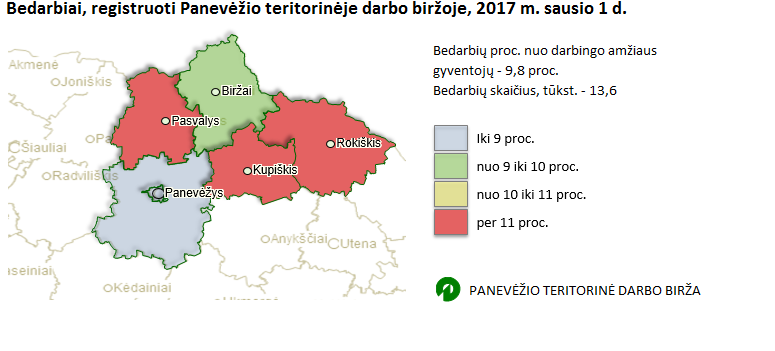 	2016 metais kaimo vietovėse nedarbas siekė 16,34 proc. ir buvo 8,1 proc. punktais didesnis nei mieste (8,24 proc.).		Registruoto nedarbo rodikliai mažėjo visose seniūnijose, išskyrus Juodupės, Panemunėlio ir Kamajų. Skirtumas tarp aukščiausio ir žemiausio nedarbo dešimtyje seniūnijų 2016 m. pabaigoje sudarė 8,3 proc. punkto (prieš metus – 7,4  proc. punkto). 	Didžiausio nedarbo teritorijos rajone 2017-01-01:	Panemunėlio seniūnija – 17,68 proc.	Juodupės seniūnija – 17,72 proc.	Mažiausio:	Rokiškio mieste – 9,4 proc. 	Kriaunų seniūnijoje – 10,2 proc.	Jau kelinti metai sunkiai besiverčiantys rajono gyventojai aprūpinami maisto produktais iš Europos pagalbos labiausiai skurstantiems asmenims fondo. Įgyvendindamas šį projektą, Socialinės paramos ir sveikatos skyrius dalyvauja kartu su partneriu Lietuvos Raudonojo Kryžiaus draugijos Rokiškio skyriumi. Daugiausia maisto produktais aprūpinami Rokiškio miesto sen. (1116 gyventojai), Rokiškio kaimiškoje seniūnijoje sen. (490), Juodupės sen. (558), Obelių sen. (434), Pandėlio sen. (442), mažiausia – Kazliškio sen. (126), Kriaunų sen.(163 gyventojai). Palyginti pastaruosius metus, gyventojų, gaunančių  maisto paramą iš labiausiai skurstantiems asmenims fondo, mažėja dėl objektyvių priežasčių – mažėja gyventojų skaičius, nedarbas, didėja emigracija.	5. Esamos socialinių paslaugų infrastruktūros savivaldybėje analizė	5.1. Socialinių paslaugų infrastruktūros išsidėstymas ir socialinių paslaugų savivaldybėje (seniūnijose) pakankamumo lygis	Daugiausia Rokiškio rajono savivaldybės socialinių paslaugų įstaigų yra įsikūrusių Rokiškio mieste. Rokiškio mieste – Rokiškio rajono savivaldybės administracijos Socialinės paramos ir sveikatos skyrius, Rokiškio socialinės paramos centras, Vaikų dienos centras, skirtas vaikams su negalia ir sutrikusio intelekto vaikams, Jaunimo centras, Rokiškio pagrindinė mokykla, Rokiškio šv. apaštalo evangelisto Mato parapijos senelių globos namai, nevyriausybinės organizacijos – Rokiškio rajono klubas ,,Artritas“, Žmonių su psichikos negalia klubas ,,Langas“, Lietuvos Raudonojo kryžiaus draugijos Rokiškio skyrius, Rokiškio rajono neįgaliųjų sporto klubas ,,Olimpija“, Rokiškio rajono neįgaliųjų draugija, viešosios įstaigos Panevėžio ir Utenos regiono aklųjų centro Rokiškio skyrius, VšĮ Panevėžio kurčiųjų reabilitacijos centro Rokiškio skyrius, Rokiškio Caritas, Maltos ordinas ir kitos. Obeliuose įsikūręs Rokiškio socialinės paramos centro padalinys – Obelių savarankiško gyvenimo namai; Obelių vaikų globos namai; Jūžintuose – Jūžintų dienos ir trumpalaikės socialinės globos centras; Rokiškio kaimiškoje seniūnijoje – Skemų socialinės globos namai. 	Daugumos Rokiškio rajono socialinių paslaugų įstaigų infrastruktūra yra gera, nes buvo vykdomi europiniai projektai. 2016 m. pradėtas įgyvendinti projektas ,,Integrali pagalba į namus“. Integralios pagalbos  paslaugų teikimo tikslas – suteikti integralios (dienos socialinės globos ir slaugos paslaugas) pagalbos paslaugas namuose neįgaliems vaikams, neįgaliems darbingo amžiaus ir senyvo amžiaus asmenims su sunkia negalia bei teikti konsultacinę pagalbą šeimos nariams, siekiant padėti derinti šeimos ir darbo įsipareigojimus. Integralios pagalbos paslaugos – tai visuma slaugos ir dienos socialinės globos paslaugų, kurias teikiant asmeniui tenkinami slaugos ir socialinių paslaugų poreikiai, teikiama  nuolatinė kompleksinė specialistų pagalba ir priežiūra.Rokiškio rajone integralią pagalbą organizuos, koordinuos ir administruos Rokiškio socialinės paramos centras. Įgyvendinat šį projektą, bus suburtos dvi mobilios komandos (viena komanda aptarnaus miesto gyventojus, kita komanda – kaimo gyventojus). Jos bus aprūpintos darbui reikalingais automobiliais, įranga, sanitarinėmis ir higienos priemonėmis. Komandos sudėtyje dirbs slaugytoja (-as), slaugytojo (-os) padėjėjai, masažuotojas (-a), socialinis darbuotojas (-a) ir socialinio darbuotojo padėjėjas (-a). Projekto įgyvendinimo laikotarpiu integrali pagalba bus suteikta 23 asmenims. Teikiamos socialinės ir sveikatos priežiūros paslaugos padės patenkinti gyvybinius tikslinių grupių poreikius namų aplinkoje, išvengiant perkėlimo į stacionarias ilgalaikės globos įstaigas. Projekto veiklų įgyvendinimo pradžia – nuo š. m. spalio 5 d., projekto pabaiga –2019 m. liepos 4 d., projektui įgyvendinti  numatyta suma – 179 400,00 Eur. (Rokiškio socialinės paramos centro ir Europos socialinio fondo agentūros 2016 m. spalio 5 d. iš Europos Sąjungos struktūrinių fondų lėšų bendrai finansuojamo projekto Nr. 08.4.1.-ESFA-V-418 04-0019 ,,Integrali  pagalba į namus“ sutartis).	Bendrųjų socialinių paslaugų tinklas rajone yra gana išvystytas mieste ir kaimiškose seniūnijose. Bendrąsias paslaugas teikia seniūnijoje: socialinio darbo organizatorius bei socialinis darbuotojas darbui su socialinės rizikos šeimomis. Šie specialistai :informuoja, konsultuoja seniūnijoje gyvenančius ir besikreipiančius asmenis dėl socialinių paslaugų ir socialinės paramos;tarpininkauja ir atstovauja senų, neįgalių ir socialinės rizikos asmenų interesams institucijoje, įstaigose, sprendžiant įvairias (teisines, ūkines, buitines problemas, tvarkant dokumentus, mokant mokesčius, registruojant pas gydytojus, organizuojant ūkinius darbus) socialines problemas;tiria gyvenimo ir buities sąlygas, kartu su klientais sprendžia susidariusias problemas, ieško sprendimo būdų;konsultuoja piniginės paramos klausimais, renka dokumentus ir skaičiuoja kieto kuro kompensacijas;įvertina socialinių paslaugų poreikį asmenų (šeimų), kurie kreipiasi dėl socialinių paslaugų, sudaro asmens (šeimos) bylas ir pateikia Socialinės paramos ir sveikatos skyriui;aktyviai bendradarbiauja su bendruomenėmis, visuomeninėmis organizacijomis;kartu organizuoja sockultūrines paslaugas, siekia kaime mažinti socialinę atskirtį, dalyvauja seniūnijų socialinės paramos teikimo komisijos darbe.	Rokiškio socialinės paramos centras teikia iš bendrųjų socialinių paslaugų – specialaus transporto organizavimo paslaugas, asmeninės higienos ir priežiūros paslaugas. Rokiškio socialinės paramos centras transporto paslaugas 2016 m. suteikė tik 82 asmenims, asmens higienos ir priežiūros paslaugos suteiktos 82 asmenims. Rokiškio socialinės paramos centro asmeninės higienos ir priežiūros paslaugos teikiamos tik kartu su socialinės priežiūros ir socialinės globos paslaugomis (Obelių savarankiško gyvenimo namuose, Jūžintų dienos ir trumpalaikės socialinės globos centre, Vaikų dienos centre, skirtame vaikams su negalia bei sutrikusio intelekto vaikams). 	Nevyriausybinės organizacijos teikia socialinių ir savarankiško gyvenimo įgūdžių ugdymo, palaikymo ar atkūrimo, asmeninio asistento pagalbos, užimtumo įvairiuose amatų būreliuose ir klubuose, meninių bei kitų gebėjimų lavinimo meno, kultūros, būreliuose, kolektyvuose, klubuose,  sportinių gebėjimų lavinimo sporto būreliuose, klubuose paslaugas pagal socialinės reabilitacijos paslaugų neįgaliesiems bendruomenėje projektus. 2016 m. šias paslaugas gavo 289 asmenys iš jų 264 suaugę neįgalieji, 1 vaikas, 24 šeimos nariai. Nemaža dalis socialines paslaugas teikiančių visuomeninių organizacijų savo veiklą daugiausia vykdo mieste, todėl miesto gyventojams jų teikiamos paslaugos yra labiau prieinamos negu kaimo gyventojams. Kaimo vietovėse neįgaliųjų skaičius, gaunančių šias paslaugas yra labai nedidelis, tačiau nevyriausybinės organizacijos  stengiasi plėsti ir teikti paslaugas šių asmenų kategorijai.	Vertinant socialinės priežiūros paslaugų infrastruktūros išvystymą, taip pat pastebimi skirtumai. Pagalbos į namus socialines paslaugas 2016 m. teikė Rokiškio socialinės paramos centro darbuotojai. Ši paslauga buvo teikiama neįgaliems senyvo amžiaus asmenims bei darbingo amžiaus asmenims su negalia, socialinės rizikos šeimoms  ir jų vaikams. Rokiškio mieste ir Rokiškio kaimiškoje, Obelių, Jūžintų, Pandėlio seniūnijose, šias paslaugas gavo 93 klientai. Pagal pateiktus gyventojų prašymus poreikis yra patenkinamas, pagal patvirtintą savivaldybės tarybos sprendimą papildomos paslaugos yra apmokestintos, tačiau šių paslaugų poreikis galėtų būti didesnis.  Nemažai pagalbos paslaugų suteikia savanoriai, kaimynai, socialinių pašalpų gavėjai, atlikdami visuomenei naudingus darbus, nevyriausybinės organizacijos.	Obelių  savarankiško gyvenimo namuose teikiamos apgyvendinimo savarankiško gyvenimo namuose paslaugos, 2016 m. šios paslaugos suteiktos 27 asmenims - neįgaliems, senyvo amžiaus, socialinės rizikos asmenims, socialinės rizikos šeimoms ir jų vaikams.	Dienos socialinės globos paslaugos namuose 2016 m. buvo teikiamos 22 asmenims Šios paslaugos teikiamos  darbingo amžiaus asmenims su  negalia ir senatvės pensijos amžių sukakusiems asmenims su sunkia negalia. Šios paslaugos teikiamos iki 8 valandų per parą ir suteikia galimybę neįgaliųjų artimiesiems dirbti.  Jūžintų dienos ir trumpalaikės socialinės globos centre dienos ir trumpalaikės socialinės globos paslaugas gauna 17 asmenų. Trumpalaikė socialinė globa teikiama iki 6 mėn. Kai paslaugų gavėjams nustatomas kitų socialinių paslaugų poreikis, jie perkeliami į kitas socialinės globos įstaigas. Kartu su socialinių darbuotojų pagalba nesuradus kitų galimybių,  paslaugų gavėjams paslaugų teikimo terminas pratęsiamas, nes dažniausiai nėra kitų alternatyvų šioms  socialinėms paslaugoms. 	Vaikų dienos centre teikiamos paslaugos vaikams su negalia ir sutrikusio intelekto vaikams. Paslaugas 2016 m. gavo 17 vaikų.	Ilgalaikę socialinę globą Rokiškio rajone teikia šios įstaigos: Rokiškio šv. apaštalo evangelisto Mato parapijos senelių globos namai, įkurti Rokiškio centre (Vytauto g.35), Skemų socialinės globos namai. Taip pat šias paslaugas senyvo amžiaus ir darbingo amžiaus asmenys su negalia gauna Zarasų, Lavėnų, Jotainių, Vilijampolės, Utenos, Dūseikių, Jasiuliškių, Senjorų socialinės globos namuose, Integruotų sveikatos paslaugų centre.	Socialinės globos paslaugas vaikams, laikinai likusiems be tėvų globos, ir kuriems nustatyta laikinoji arba nuolatinė globa teikiama Obelių vaikų globos namuose, taip pat likusiems be tėvų globos paslaugas teikia ir Grigaliūnų šeimyna, Motinos ir vaiko namai ,,Užuovėja“, Panevėžio A. Bandzos kūdikų ir vaikų globos namai, šeimyna ,,Katalėja“, VšĮ ,,SOS vaikų kaimas“. 2016 m. metais vaikai, netekę tėvų globos, buvo apgyvendinti Anykščių rajono Jakūbavos šeimynoje, socialinės rizikos šeima Vilniaus arkivyskupijos Carito Motinos ir vaiko namuose.   	Kasmet vis daugiau asmenų pagal asmens poreikio nustatymą teikiamos nestacionarios socialinės paslaugos: socialinė priežiūra, dienos socialinė globa namuose arba institucijoje, tačiau  poreikis ilgalaikei socialinei globai dar nėra visiškai patenkinamas. Apgyvendinimo savarankiško gyvenimo namuose paslauga teikiama iki 6 mėn., tačiau alternatyvių paslaugų, kurios geriausiai atitiktų asmens poreikius, nėra, todėl paslaugos pratęsiamos ilgesniam laikui, kartu su socialinių darbuotojų pagalba ieškant galimybių įsikurti savarankiškai. 2016 m. ilgalaikei socialinei globai iš viso apgyvendinta 19 asmenų įvairiose globos įstaigose. Obelių vaikų globos namuose ir kitose globos įstaigose, šeimynose apgyvendintas 21 vaikas ( dalis vaikų grąžinta tėvams). 2016 m. gruodžio 31 d. 9 asmenys laukia ilgalaikės socialinės globos paslaugų  socialinės  globos įstaigose. Savivaldybės galimybių teikti socialines paslaugas ir socialinio poreikio įvertinimas (per 2016 m.)	Bazinė Rokiškio savivaldybės socialinių paslaugų infrastruktūra sukurta, socialinių problemų kokybiškam sprendimui skiriama daugiau lėšų, tačiau paslaugų poreikis tam tikroms gyventojų grupėms dar išlieka:	6.1. Savivaldybės organizuojamų socialinių paslaugų analizė      	Siekiant įvertinti socialinių paslaugų poreikį rajono savivaldybėje, toliau pateikiame socialinių paslaugų analizę pagal atskiras paslaugų gavėjų grupes bei socialinių paslaugų rūšis:	Neįgaliesiems Rokiškio rajono savivaldybės Socialinės paramos ir sveiktos skyrius organizuoja būsto pritaikymą. Vykdant Būsto pritaikymo žmonėms su negalia programą, rajono savivaldybės biudžete 2016 m. buvo  numatyta lėšų šios programos vykdymui. 2016 m. pritaikytos asmens higienos paslaugos (įrengtas dušas) asmeniui su  negalia ir pandusas judėjimo negalią turinčiam neįgaliajam. Taip pat sudaryta sutartis dėl keltuvų techninės priežiūros (du neįgalieji turi keltuvus) su AB ,,Šiaulių  liftai“.  	Rokiškio socialinės paramos centras aprūpina techninės pagalbos priemonėmis iš valstybės biudžeto lėšų, vidutinė eilė priklauso nuo techninės pagalbos priemonės (funkcinių lovų reikia palaukti iki 1 mėn., kitos priemonės skiriamos iš karto, jeigu yra sandėlyje). Daugiausiai skiriama judėjimo negalią turintiems asmenims šių priemonių:  ramentų, vaikštynių, neįgaliojo vežimėlių.  	Rokiškio socialinės paramos centras teikia bendrąsias, socialinės priežiūros ir socialinės globos paslaugas: senyvo ir darbingo amžiaus asmenims su negalia, vaikams su negalia, socialinės rizikos šeimoms (asmenims), asmenims ir kitoms asmenų grupėms.      	2016 m. dienos ir trumpalaikės socialinės globos paslaugos yra dotuojamos iš valstybės biudžeto tikslinių dotacijų, paslaugos teikiamos asmenims su sunkia negalia.    	 Ilgalaikė socialinė globa teikiama senyvo amžiaus asmenims, kuriems nustatytas vidutinis arba didelis specialiųjų poreikių lygis, taip pat darbingo amžiaus žmonėms, kurių darbingumo lygis 20–40 procentų. Šias paslaugas teikia Lietuvos Respublikos socialinės apsaugos ir darbo ministerijos pavaldumo socialinės globos namai ir Rokiškio šv. apaštalo evangelisto Mato parapijos senelių globos namai. Rajono gyventojų, apgyvendintų socialinės globos įstaigose, skaičius (2016 m. gruodžio 31 d.) 	Vertinant rajono socialinių paslaugų apimtis, matyti, kad Rokiškio rajone daugiausia socialinės priežiūros ir socialinės globos paslaugų gauna tie asmenys, kuriems nustatytas didelis arba vidutinis specialiųjų poreikių lygis, taip pat darbingo amžiaus asmenys, turintys negalią. Socialinės priežiūros paslaugos teikiamos taip pat senyvo amžiaus asmenims, socialinės rizikos šeimoms ir vaikams, socialinės rizikos asmenims. Vaikai, likę be tėvų globos, bet kuriuo paros metu yra laikinai apgyvendinami Obelių vaikų globos namuose ir Rokiškio rajono ligoninėje. Vaikams, netekusiems tėvų globos teikiama trumpalaikė socialinė globa įstaigose, kurios yra pavaldžios Socialinės apsaugos ir darbo ministerijai, taip pat šeimynose, šeimose. 	Aktualiausia problema rajone socialinės rizikos asmenys – tai elgetaujantys, valkataujantys, piktnaudžiaujantys alkoholiu, įsitraukę  į nusikalstamą veiklą, smurtaujantys ar patyrę smurtą asmenys, iš dalies arba visiškai netekę gebėjimų savarankiškai rūpintis gyvenimu bei dalyvauti visuomenės gyvenime, benamiai, grįžę iš įkalinimo įstaigų ir kt. Šiems asmenims rajone teikiamos bendrosios paslaugos, aprūpinami drabužiais, avalyne, maisto produktais. Skiriamos vienkartinės pašalpos socialinių darbuotojų vardu, kad būtų sutvarkyti asmens tapatybės dokumentai. Jiems suteikiamos apgyvendinimo savarankiško gyvenimo namuose paslaugos, nedraustus privalomojo sveikatos draudimu  ir gulinčius dėl sveikatos būklės slaugos ir palaikomojo gydymo ligoninėje, šių asmenų  gydymas apmokamas iš savivaldybės biudžeto lėšų, skirtų slaugai pagal socialines indikacijas. Tačiau jų nenoras keistis, nepriimti socialinio darbuotojo pagalbos, labai apsunkina socialinių paslaugų teikimą.  	7. Socialinių darbuotojų ir socialinių darbuotojų padėjėjų skaičius savivaldybėje 	8. Trumpa ankstesnių metų socialinių paslaugų plano  įgyvendinimo rezultatų  apžvalga	Socialinių paslaugų planas rengiamas nuo 2008 metų. Įvertinus 2016 metų socialinių paslaugų plane numatytus uždavinius ir priemones, buvo teikiamos visos plane numatytos socialinės paslaugos.	Pagrindiniai socialinių paslaugų gavėjai yra neįgalūs, senyvo amžiaus asmenys, socialinės rizikos šeimos ir asmenys, vaikai su negalia, kuriems buvo teikiamos  bendrosios, socialinės priežiūros ir socialinės globos paslaugos.	Į socialinių paslaugų teikimą  buvo įtrauktos ir nevyriausybinės organizacijos, kurių teikiamos paslaugos reikalingos rajono neįgaliesiems. 	2017 m.  metais svarbu išlaikyti teikiamų socialinių paslaugų įvairovę bei apimtis, taip pat užtikrinti paslaugų kokybę. Visos rajono įstaigos turi visas reikiamas licencijas ir teikia kokybiškas paslaugas, atitinkančias socialinės globos licencijai keliamus reikalavimus. Esant finansinėms galimybėms, atsižvelgiant į Rokiškio rajono strateginį  plėtros planą, būtina užtikrinti socialinių paslaugų teikimą rajono gyventojams.III. UŽDAVINIAI IR PRIEMONIŲ PLANASPrioritetinės socialinių paslaugų plėtros kryptys:	socialinių paslaugų, skirtų pasirūpinti neįgaliais ir senyvo amžiaus asmenimis jų gyvenamojoje aplinkoje teikimo plėtra; 	socialinės priežiūros paslaugų teikimo kokybės rizikos grupės šeimoms, siekiant kuo ilgiau išlaikyti šių asmenų (šeimų) savarankiškumą kasdieninėje veikloje ir kad šių šeimų vaikai gyventų saugų ir pilnavertį gyvenimą gerinimas;	dienos ir trumpalaikės socialinės globos paslaugų teikimas institucijoje asmenims su negalia, senyvo amžiaus asmenims, taip pat asmenims, turintiems specialiuosius poreikius;	intensyvios krizių įveikimo pagalbos teikimas visoms paslaugų gavėjų grupėms pagal  socialinių paslaugų katalogą;	socialinių paslaugų teikimo, pasitelkiant nevyriausybines organizacijas, savanorius plėtra;	kokybiškų socialinių paslaugų teikimo užtikrinimas;	dienos socialinės globos paslaugų (integrali pagalba) namuose asmenims su sunkia negalia plėtra.	kompleksinių paslaugų šeimai, užtikrinant paslaugų prieinamumą kuo arčiau gyvenamosios vietos plėtra.	Prioritetinės žmonių socialinės grupės, kurioms reikia teikti ar plėsti socialines paslaugas: 	senyvo amžiaus asmenys ar asmenys su sunkia negalia;	socialinės rizikos šeimos ir jų vaikai;	socialinės rizikos suaugę asmenys;	nepakankamas pajamas turintys ir skurstantys asmenys ir jų šeimos;	įvairią negalią turintys asmenys.	10. Priemonių planas 11. Regioninių socialinių paslaugų poreikis 2017 m.	Rajono savivaldybės ilgalaikės socialinės globos maksimali kaina, finansuojama pagal ilgalaikės socialinės globos sutartį, – 750 eurų, asmeniui, turinčiam šeimą, pilnamečių vaikų – 900 eurų.IV. FINANSAVIMO PLANAS12. Socialinių paslaugų finansavimo šaltiniai	12.1. Socialinių paslaugų finansavimo šaltinių įvertinimas	Savivaldybės biudžeto išlaidos socialinėms paslaugoms  2017 m.  išauga, nes vykdoma socialinių paslaugų rajone plėtra.	13. Socialinių paslaugų finansavimo iš savivaldybės biudžeto būdai	14. Lėšos, reikalingos žmogiškųjų išteklių plėtrai	Nuo 2016 m. vadovaujantis Lietuvos Vyriausybės ir Lietuvos Respublikos socialinės apsaugos ir darbo ministerijos priimtais teisės aktais, didinamas darbo užmokestis socialinių paslaugų srities darbuotojams (įstaigų vadovams ir jų pavaduotojams, įstaigų padalinių vadovams, socialiniams darbuotojams, socialinių paslaugų įstaigų užimtumo specialistams, individualios priežiūros personalui, kuriam priskiriami socialinio darbo padėjėjai, lankomosios priežiūros darbuotojai ir asmeniniai asistentai). Šios srities darbo užmokestis ministerijos apskaičiavimais didėja vidutiniškai apie 15 proc., kad būtų mažinamas atotrūkis nuo vidutines pajamas gaunančių specialistų ir skatinami ne tik švietimo srities ir kultūros darbuotojai, bet ir socialinės srities darbuotojai. 	Siekiant didinti darbuotojų motyvaciją ir gerinti teikiamų socialinių paslaugų kokybę, būtina investuoti į specialistų kvalifikacijos kėlimą. Įvertinus socialinių paslaugų poreikį ir jų kvalifikaciją, būtina sudaryti sąlygas tolesniam jų profesiniam tobulėjimui. Tuo tikslu Rokiškio rajono savivaldybė sudaro sąlygas socialiniams darbuotojams dalyvauti Lietuvos Respublikos socialinės apsaugos ir darbo ministerijos organizuojamuose mokymuose, supervizijose. 	15. Savivaldybės finansinių galimybių palyginimas su numatytų priemonių finansavimu	 Rokiškio rajono savivaldybės strateginio veiklos plano Socialinės paramos ir sveikatos apsaugos paslaugų kokybės gerinimo programoje yra numatytos priemonės, kurios finansuojamos iš rajono savivaldybės biudžeto, valstybės biudžeto specialiosios tikslinės dotacijos ir kitų finansavimo šaltinių. 	Atlikus socialinių paslaugų poreikio skirtingoms žmonių grupėms analizę, 2017 metais bus stengiamasi, kad gyventojų socialinių paslaugų poreikiai būtų patenkinami. Siekiant išlaikyti socialinių paslaugų kokybę ir kiekybę, 2017 metais finansavimas didėja. Socialinių paslaugų gyventojams teikimas organizuojamas atsižvelgiant į prioritetines socialinių paslaugų gavėjų grupes, arčiau asmens gyvenamosios vietos ir atsižvelgiant į socialinius poreikius. 	15.1. Savivaldybės organizuojamų socialinių paslaugų įvertinimas	Rokiškio rajono  savivaldybėje buvo teikiamos  šios bendrosios socialinės paslaugos: informavimo, konsultavimo, tarpininkavimo ir atstovavimo, aprūpinimo būtiniausiais drabužiais ir avalyne, transporto, sociakultūrinės, asmens higienos ir priežiūros organizavimo. Specialios socialinės paslaugos: pagalba į namus, socialinių įgūdžių ugdymas ir palaikymas, laikinas apgyvendinimas. Socialinės globos paslaugos: dienos ir trumpalaikė socialinė globa.	Pažymėtina, kad į socialinių paslaugų teikimą aktyviai įsitraukia ir rajone veikiančios nevyriausybinės organizacijos. Pastebima aktyvesnių kaimo bendruomenių savanoriška pagalba teikiant paslaugas gyventojams. Nestacionarios  socialinės paslaugos ekonominiu ir socialiniu požiūriu kur kas efektyvesnės nei stacionarių socialinių paslaugų įstaigų teikiamos paslaugos, todėl šioms paslaugoms ir bus skiriamas ypatingas dėmesys.	Rokiškio rajone sukurtas socialinių paslaugų tinklas yra išplėtotas senyvo amžiaus ir suaugusiems asmenims su negalia, vaikams su negalia ir kitoms grupėms. Nėra pakankamai išvystytas socialinių paslaugų tinkas socialinės rizikos šeimoms ir jų vaikams. 2017 m. įsteigus Obelių vaikų globos namuose krizių centro padalinį, skirtą moterims ir jų vaikams, negalinčioms gyventi namuose dėl artimųjų smurto, neturinčioms gyvenamojo būsto merginoms ir moterims iki 25 metų, kurioms iki pilnametystės buvo įsteigta laikinoji arba nuolatinė globa, moterims ir jų vaikams, nukentėjusiems nuo stichinių nelaimių, moterims ir jų vaikams iš socialinės rizikos šeimų, bus išspręsta pakankamai opi socialinė problema. Šiems paslaugų gavėjams bus teikiamos socialinės priežiūros paslaugos.V. PLĖTROS VIZIJA  IR PROGNOZĖS	16. Socialinių paslaugų plėtros vizija	Socialinių paslaugų plėtros vizija – teikti socialines paslaugas ir kitokią socialinę paramą gyventojams, kuriems būtina pagalba, užtikrinant orumo nežeminančias gyvenimo sąlygas ir tenkinat jų būtiniausius poreikius. 	Išplėtotas socialinių paslaugų tinklas tenkins visų bendruomenės narių poreikius socialinėms paslaugoms, sumažės savireguliacijos, savipagalbos, socialinės atskirties ir užimtumo problemos. Didėjanti socialinių darbuotojų darbo patirtis ir kompetencija, pagerins teikiamų socialinių paslaugų kokybę.	Lietuvos Respublikos socialinės apsaugos ir darbo ministro 2014 m. vasario 14 d. įsakymu Nr. A1-83 patvirtintas Perėjimo nuo institucinės globos šeimoje ir bendruomenėje teikiamų paslaugų neįgaliesiems ir likusiems be tėvų globos vaikams 2014–2020 m. veiksmų planas (toliau – Veiksmų planas). Veiksmų planu siekiama 2014–2020 m. laikotarpiu numatyti nuoseklius ir koordinuotus veiksmus, skatinančius perėjimo iš institucinės socialinės globos prie paslaugų neįgaliems suaugusiems asmenims, turintiems proto ir (ar) psichikos negalią, vaikams ir jaunimui, turintiems proto ir (ar) psichikos negalią, likusiems be tėvų globos vaikams, įskaitant kūdikius, šeimoms bendruomenėje ir pagalbos šeimai, globėjams (rūpintojams) sistemos kūrimą.	17. Prognozuojamos socialinės paslaugos	Teikiant socialines paslaugas ir per ateinančius trejus metus plečiant socialinių paslaugų tinklą ir mastą, bus orientuojamasi į prioritetines socialinių paslaugų gavėjų grupes: neįgaliuosius asmenis, senyvo amžiaus asmenis, socialinės rizikos vaikus, socialinės rizikos šeimas ir asmenis. Šioms gavėjų grupėms plėtojant paslaugas ypatingas dėmesys bus skiriamas nestacionarių paslaugų, užtikrinančių pilnavertį asmens gyvenimą savo paties namuose teikimui. Nestacionarios socialinės paslaugos ekonominiu ir socialiniu požiūriu kur kas efektyvesnės nei stacionarių socialinių paslaugų įstaigų teikiamos socialinės globos paslaugos. 	Šioms paslaugų gavėjų grupėms reikia plėsti tokių rūšių paslaugas:	senyvo amžiaus asmenims, neįgaliems asmenims – pagalbos namuose (šios paslaugos turėtų sudaryti palankias sąlygas asmeniui kuo ilgiau turėti savarankišką ir visavertį gyvenimą bendruomenėje, savo namuose bei sumažintų stacionarios globos poreikį);	neįgaliems ir senyvo amžiaus asmenims, turintiems sunkią negalią – dienos socialinės globos paslaugos asmens namuose, taip pat pagal galimybes  teikti integralios pagalbos paslaugas;	neįgaliems ir senyvo amžiaus asmenims, turintiems negalią – dienos ir trumpalaikės  socialinės globos paslaugos institucijoje;	socialinės rizikos šeimoms – gerinti socialinių įgūdžių ugdymo ir palaikymo paslaugų kokybę;	Socialinės rizikos asmenims, šeimoms, neįgaliems ir senyvo amžiaus asmenims – užtikrinti  apgyvendinimo savarankiško gyvenimo namuose teikiamų paslaugų kokybę;	kompleksinių paslaugų teikimas, užtikrinant paslaugų prieinamumą kuo arčiau gyvenamosios vietos, siekiant įgalinti šeimą įveikti iškilusias krizes ir derinti šeimos ir darbo įsipareigojimus.	18. Savivaldybės biudžeto augimo perspektyva ir numatomas pokytis	2017 metais savivaldybės biudžeto lėšos, skiriamos socialinėms paslaugoms didėja, todėl svarbu užtikrinti socialinių paslaugų kokybę ir plėtrą.	19. Išteklių prognozė ateinantiems 3 metams	Siekiant geresnio socialinių paslaugų poreikio tenkinimo, rajone numatoma plėsti socialinių paslaugų rūšis pagal Socialinių paslaugų katalogą toms gyventojų grupėms, kurioms socialinių paslaugų poreikis nepatenkintas ar iš dalies tenkinamas. Lėšų numatoma gauti vykdant socialinius projektus. 	20. Siūlomos plėsti regioninės paslaugos, jų rūšys ir prognozuojamas mastasVI. PLANO ĮGYVENDINIMO PRIEŽIŪRA	21. Socialinių paslaugų plano įgyvendinimo priežiūros vykdytojai	Rokiškio rajono savivaldybės socialinių paslaugų plano įgyvendinimo priežiūros  vykdytojai yra Rokiškio rajono savivaldybės administracijos Socialinės paramos ir sveikatos skyrius, kuris atsakingas už socialinių paslaugų organizavimo administravimą kartu su kitais savivaldybės administracijos padaliniais ir socialinių įstaigų atsakingais asmenimis.	22. Socialinių paslaugų plano įgyvendinimo priežiūros etapai ir įvertinimo rezultatai	Rokiškio rajono socialinių paslaugų planas bus vertinamas baigiantis kalendoriniams metams. Socialinės paramos ir sveikatos skyrius renka, sistemina, analizuoja informaciją apie teikiamas socialines paslaugas savivaldybės teritorijoje. Socialinių paslaugų įstaigos ir organizacijos teikia ketvirčio ir metines biudžeto vykdymo bei veiklos ataskaitas. Socialinės paramos ir sveikatos skyrius analizuoja ir vertina, kaip socialinių paslaugų įstaigos ir organizacijos įgyvendina Socialinių paslaugų plano tikslus ir uždavinius, ar efektyviai naudoja lėšas. Plano vertinimo rezultatai turės būti aptariami su socialinių paslaugų įstaigų vadovais, seniūnijų socialiniais darbuotojais, savivaldybės administracijos atstovais, nevyriausybinių organizacijų atstovais. Vertinimo metu aptariamos iškilusios kliūtys planui įgyvendinti, laukiamiems rezultatams pasiekti, ieškoma būdų kliūtims šalinti. 	23. Pasiektų rezultatų, tikslų ir uždavinių analizė, numatytų vykdyti priemonių efektyvumas	Atliekant plano peržiūrą bus vertinamas plano ir jo priemonių tikslingumas, atsižvelgiant į kintančias aplinkybes ir veiksnius, turinčius ar galinčius turėti įtakos socialinių paslaugų planui įgyvendinti, tikslams pasiekti. 	Vertinant socialinių paslaugų planą bus žiūrima, ar pasiekti laukiami rezultatai, ar įgyvendinamos visos priemonės laukiamiems rezultatams pasiekti, ar skirtos numatytos lėšos. Analizuojami veiksniai, kurie gali turėti reikšmės numatytiems rezultatams pasiekti, ir numatomos priemonės jiems pašalinti ar minimalizuoti.	Ar efektyviai vykdomos numatytos priemonės, bus sprendžiama pagal socialinės apsaugos ir darbo ministro tvirtinamus socialinių paslaugų efektyvumo vertinimo kriterijus.	Socialinių paslaugų plano įgyvendinimo priežiūra bus derinama su savivaldybėje nustatyta bendra strateginio plano stebėsenos tvarka.SPRENDIMO PROJEKTO ,,DĖL ROKIŠKIO RAJONO SAVIVALDYBĖS 2017 METŲ SOCIALINIŲ PASLAUGŲ PLANO PATVIRTINIM“ AIŠKINAMASIS RAŠTAS	Parengto projekto tikslai ir uždaviniai. Patvirtinti Rokiškio rajono savivaldybės 2017 metų socialinių paslaugų planą.	Šiuo metu teisinis reglamentavimas. Lietuvos Respublikos vietos savivaldos įstatymo 6 straipsnio 12 punktas 16 straipsnio 2 dalies 40 punktas, Lietuvos Respublikos socialinių paslaugų įstatymas ir kiti teisiniai aktai, susiję su socialinėmis paslaugomis.  	Sprendimo projekto esmė. Vadovaujantis socialinių paslaugų įstatymu ir kitais teisiniais aktais, kiekvienais metais reikalinga taryboje patvirtinti Rokiškio rajono savivaldybės socialinių paslaugų planą. Plane numatyti socialinių paslaugų teikimo ir plėtros tikslai, atliktas savivaldybės socialinės ekonominės ir demografinės situacijos įvertinimas, esamų socialinių paslaugų infrastruktūros savivaldybėje analizė. Plane numatyti socialinių paslaugų uždaviniai ir priemonės, prioritetinės socialinių paslaugų plėtros kryptys, socialinių paslaugų finansavimo šaltiniai. Priemonių tikslas – užtikrinti nestacionarių socialinių paslaugų teikimą rajono gyventojams bei plėtoti nestacionarias paslaugas kaip alternatyvą stacionarių paslaugų įstaigų paslaugoms. Gerinti socialinės priežiūros paslaugų teikimą socialinės rizikos grupės šeimoms, siekiant kuo ilgiau išlaikyti šių asmenų (šeimų) savarankiškumą kasdieninėje veikloje, ir kad šių šeimų vaikai gyventų saugų ir pilnavertį gyvenimą. Plėtoti dienos socialinės paslaugas neįgaliems, senyvo amžiaus asmenims, vaikams su negalia, institucijoje ir asmens namuose. Organizuoti socialinės reabilitacijos paslaugų neįgaliesiems bendruomenėje projektų įgyvendinimą. Įgyvendinti Integralios pagalbos (socialinės globos ir slaugos) teikimo namuose projektą neįgaliems asmenims Rokiškio rajone, sudarant  dvi mobilias darbuotojų komandas teritoriniu principu, aprūpinant transporto priemonėmis, įranga, sanitarinėmis ir higienos prekėmis. Taip pat įgyvendinti Kompleksinės pagalbos šeimai projektą, užtikrinant paslaugų prieinamumą kuo arčiau gyvenamosios vietos, siekiant įgalinti šeimą įveikti iškilusias krizes ir derinti šeimos ir darbo įsipareigojimus.	Galimos pasekmės, priėmus siūlomą tarybos sprendimo projektą:	teigiamos – bus patvirtintas Rokiškio rajono savivaldybės 2017 metų socialinių paslaugų planas;	neigiamos – nėra.	Kokia sprendimo nauda Rokiškio rajono gyventojams. Rajono gyventojams pateikiamas Rokiškio rajono savivaldybės 2017  metų socialinių paslaugų planas, kuriame nurodomi socialinių paslaugų teikimo ir plėtros tikslai, esamos socialinių paslaugų infrastuktūros analizė, prioritetinės socialinių paslaugų plėtros kryptys. Įgyvendinant  naujus projektus,  paslaugų gavėjai gaus įvairesnes jų poreikius bei lūkesčius atitinkančias paslaugas Apie galimybes pasinaudoti teikiamomis paslaugomis informacija bus nuolat atnaujinama socialines paslaugas teikiančių institucijų interneto svetainėse. Rokiškio socialinės paramos centras apie teikiamas paslaugas rajono savivaldybės gyventojams nuolat informuos interneto svetainėje www.rokiskiospc.lt.  Bus rengiami informaciniai straipsniai regioninei žiniasklaidai. 	Finansavimo šaltiniai ir lėšų poreikis: Sprendimo įgyvendinimui  lėšos numatytos savivaldybės biudžete.	Suderinamumas su Lietuvos Respublikos galiojančiais teisės norminiais aktais: Projektas neprieštarauja galiojantiems teisės aktams.	Antikorupcinis vertinimas. Teisės akte nenumatoma reguliuoti visuomeninių santykių, susijusių su Lietuvos Respublikos korupcijos prevencijos įstatymo 8 straipsnio 1 dalyje numatytais veiksniais, todėl teisės aktas nevertinamas antikorupciniu požiūriu.Vedėjo pavaduotoja								Zita ČaplikienėEil.Nr.Socialinių paslaugų plano rengėjų vardai, pavardėsDarbovietėPareigų pavadinimas1, Vitalis GiedrikasRokiškio rajono savivaldybės administracijos Socialinės paramos ir sveikatos skyriusVedėjas2.Zita Čaplikienė Rokiškio rajono savivaldybės administracijos Socialinės paramos ir sveikatos skyriusVedėjo pavaduotoja3.Audronė KaupienėRokiškio socialinės paramos centrasDirektorėEil. Nr.RodiklisGyventojų (šeimų) skaičius1                                            231.Gyventojų skaičius30482iš jų:1.1.mieste135111.2.kaime169712.Iš bendro gyventojų skaičiaus:2.1.Pensinio amžiaus neįgalūs asmenys19742.2.Darbingo amžiaus neįgalūs asmenys12952.3.Vaikai, kuriems nustatytas neįgalumas1653.Vaikai4871Iš jų :3.1.Socialinės rizikos vaikai                3323.2.Vaikai, kuriems skirtos/pratęstos minimalios priežiūros priemonės                 33.3.Vaikai, kuriems skirtos vidutinės priežiūros priemonės                 23.4.Smurtą patyrę vaikai                  114..Socialinės rizikos šeimos                1612011m.2012  m.2013 m.2014 m.2015 m. 2016 m.Gimusių skaičius262236259274251221Mirusių skaičius625600609608579587Paslaugos pavadinimas 2012 m. 2013 m.2014 m.2015 m.2016 m. Europos pagalba labiausiai skurstantiems asmenims fondo74916874511150524339Eil.Nr.Socialinių paslaugų įstaigos tipas pagal žmonių socialines grupesSocialinių paslaugų įstaigos pavadinimasPavaldumasVietų (gavėjų) skaičiusVietų (gavėjų) skaičiusEil.Nr.Socialinių paslaugų įstaigos tipas pagal žmonių socialines grupesSocialinių paslaugų įstaigos pavadinimasPavaldumas   iš visoIš jų finansuojamų savivaldybės(su valstybės dotacija)1.Socialinės globos namaiSkemų socialinės globos namaiSocialinės apsaugos ir darbo ministerijai375211.Socialinės globos namaiUtenos socialinės globos namaiSocialinės apsaugos ir darbo ministerijai29011.Socialinės globos namaiZarasų socialinės globos namaiSocialinės apsaugos ir darbo ministerijai22081.Socialinės globos namaiJotainių socialinės globos namaiSocialinės apsaugos ir darbo ministerijai19011.Socialinės globos namaiJasiuliškių socialinės globos namaiSocialinės apsaugos ir darbo ministerija13511.Socialinės globos namaiLavėnų socialinės globos namaiSocialinės apsaugos ir darbo ministerija9911.Socialinės globos namaiVilijampolės socialinės globos namaiSocialinės apsaugos ir darbo ministerija16811.Socialinės globos namaiSenjorų socialinės globos namaiSocialinės apsaugos ir darbo ministerija21021.Socialinės globos namaiDūseikių socialinės globos namaiSocialinės apsaugos ir darbo ministerija24511.Socialinės globos namaiViešoji įstaiga Integruotų sveikatos paslaugų centrasViešoji įstaiga1011.Socialinės globos namaiObelių vaikų globos namaiSocialinės apsaugos ir darbo ministerija49231.Socialinės globos namaiPanevėžio A.Bandzos kūdikų ir vaikų globos namaiSocialinės apsaugos ir darbo ministerija9341.Socialinės globos namaiVilniaus arkivyskupijos Carito Motinos ir vaiko namaiCaritui3021.Socialinės globos namaiVšĮ ,,Vilniaus SOS vaikų kaimas“privati1011.Socialinės globos namaiGrigaliūnų šeimynaprivati1821.Socialinės globos namai,,Katalėjos“ šeimynaprivati13101.Socialinės globos namaiRokiškio šv. apaštalo evangelisto Mato parapijos  senelių globos namaiParapijai4037 (iš jų 20 savivaldybės biudžeto lėšų)2.Socialinės priežiūros centrai VšĮ Jaunimo centrasSavivaldybeiPagal poreikį2.Socialinės priežiūros centrai Lietuvos vaikų teisių gynimo organizacijos,,Gelbėkit vaikus“ dienos centraiNVOPagal poreikį3.Kitos socialinių paslaugų įstaigos, nevyriausybinės organizacijosRokiškio socialinės paramos centrasSavivaldybės biudžetinė įstaigaPagal poreikįIš savivaldybės biudžeto lėšų ir valstybės biudžeto tikslinių dotacijų3.Kitos socialinių paslaugų įstaigos, nevyriausybinės organizacijosRokiškio rajono  neįgaliųjų draugijaNVOPagal poreikįFinansuojama pagal Socialinės reabilitacijos paslaugų neįgaliesiems bendruomenėje programą, taip pat ir iš kitų programinių lėšų, pateikus organizacijai projektus3.Kitos socialinių paslaugų įstaigos, nevyriausybinės organizacijosRokiškio diabeto klubas ,,Rokiškis“NVOPagal poreikįFinansuojama pagal Socialinės reabilitacijos paslaugų neįgaliesiems bendruomenėje programą, taip pat ir iš kitų programinių lėšų, pateikus organizacijai projektus3.Kitos socialinių paslaugų įstaigos, nevyriausybinės organizacijosVšĮ Panevėžio kurčiųjų reabilitacijos centro Rokiškio skyriusNVOPagal poreikįFinansuojama pagal Socialinės reabilitacijos paslaugų neįgaliesiems bendruomenėje programą, taip pat ir iš kitų programinių lėšų, pateikus organizacijai projektus3.Kitos socialinių paslaugų įstaigos, nevyriausybinės organizacijosRokiškio rajono klubas ,,Artritas“NVOPagal poreikįFinansuojama pagal Socialinės reabilitacijos paslaugų neįgaliesiems bendruomenėje programą, taip pat ir iš kitų programinių lėšų, pateikus organizacijai projektus3.Kitos socialinių paslaugų įstaigos, nevyriausybinės organizacijosViešosios įstaigos Panevėžio ir Utenos regionų aklųjų centro Rokiškio skyriusNVOPagal poreikįFinansuojama pagal Socialinės reabilitacijos paslaugų neįgaliesiems bendruomenėje programą, taip pat ir iš kitų programinių lėšų, pateikus organizacijai projektus3.Kitos socialinių paslaugų įstaigos, nevyriausybinės organizacijosRokiškio rajono neįgaliųjų sporto klubas ,,Olimpija“NVOPagal poreikįFinansuojama pagal Socialinės reabilitacijos paslaugų neįgaliesiems bendruomenėje programą, taip pat ir iš kitų programinių lėšų, pateikus organizacijai projektus3.Kitos socialinių paslaugų įstaigos, nevyriausybinės organizacijosŽmonių su psichikos negalia klubas ,,Langas“NVOPagal poreikįFinansuojama pagal Socialinės reabilitacijos paslaugų neįgaliesiems bendruomenėje programą, taip pat ir iš kitų programinių lėšų, pateikus organizacijai projektus3.Kitos socialinių paslaugų įstaigos, nevyriausybinės organizacijosLietuvos Raudonojo Kryžiaus draugijos Rokiškio komitetasNVOPagal poreikįFinansuojama pagal Socialinės reabilitacijos paslaugų neįgaliesiems bendruomenėje programą, taip pat ir iš kitų programinių lėšų, pateikus organizacijai projektusRokiškio vaikų lopšelis-darželis ,,Pumpurėlis“ neįgaliųjų vaikų grupėSavivaldybei2020Rokiškio pagrindinė mokyklaSavivaldybei40Užimtumo ir socialinės reabilitacijos centrasVšĮ Rokiškio psichiatrijos ligonineiPagal poreikįEil. Nr.Socialinių paslaugų rūšys pagal žmonių socialines grupesAsmenų (šeimų) skaičius, kuriems socialinių paslaugų po-reikis įvertintasAsmenų (šeimų) skaičius, kuriems socialinių paslaugų poreikis nepatenkintas1000gyventojų tenka vietų1.23451. Ilgalaikė socialinė globa7892,382.Trumpalaikė socialinė globa5921,803.Dienos socialinė globa institucijoje18x0,554.Dienos socialinė globa namuose22x0,675.Apgyvendinimas savarankiško gyvenimo namuose2720,826. Pagalba į namus90x2,747.Socialinių įgūdžių ugdymas ir palaikymas namuosePagal poreikįx08.Bendrosios paslaugosPagal poreikįx0Programos pavadinimas 2012 m.2013 m.2014 m 2015 m. 2016 m. Aprūpinimas techninės pagalbos priemonėmis450  554525489709Būsto ir aplinkos pritaikymas 1     0112Socialinės globos namai Asmenų skaičius, kuriems suteikta ilgalaikė socialinė globa(2016 12 31 duomenys) Skemų socialinės globos namai21Zarasų socialinės globos namai8Lavėnų socialinės globos namai1Jotainių socialinės globos namai 1Jasiuliškių socialinės globos namai1Vilijampolės socialinės globos namai1Utenos socialinės globos namai 1Dūseikių socialinės globos namai1Senjorų socialinės globos namai2Integruotų sveikatos paslaugų centras1Eil. Nr.ĮstaigosSocialinių darbuotojų skaičius(iš viso)Iš jų finansuojamų iš valstybės biudžeto specialiųjų tikslinių dotacijų Socialinių darbuotojų padėjėjų skaičius1.Savivaldybės socialinių paslaugų įstaigose:1.Rokiškio socialinės paramos centras8-371.Rokiškio šv. apaštalo evangelisto Mato  parapijos senelių globos namai2-91.Skemų socialinės globos namai13721.Obelių vaikų globos namai13182.Savivaldybės administracijoje2211-2.iš jų seniūnijose:2211Iš viso58111361. tikslas – užtikrinti nestacionarių socialinių paslaugų teikimą rajono gyventojams bei plėtoti nestacionarias paslaugas kaip alternatyvą stacionarioms paslaugoms; teikti socialinės priežiūros paslaugas, siekiant kuo ilgiau išlaikyti asmenų savarankiškumą kasdieninėje veiklojeUždaviniaiPriemonėsLėšos (eurais)finansavimo šaltiniaiAtsakingi vykdytojaiLaukiamas rezultatasSukurti socialinių paslaugų įvairovęTeikti pagalbos į namus paslaugas seniems, neįgaliems asmenims, socialinės rizikos asmenims ir šeimoms  pagal nustatytą poreikįRokiškio rajono savivaldybės biudžeto lėšos- 77851,0 euraiRokiškio socialinės paramos centrolankomosios priežiūros padalinysPoreikis bus patenkinamas,  paslaugos plečiamos kitose seniūnijoseSukurti socialinių paslaugų įvairovęTeikti apgyvendinimo savarankiško gyvenimo namuose paslaugas asmenims pagal nustatytą poreikįRokiškio rajono savivaldybės biudžeto lėšos- 66 808,0 euraiRokiškio socialinės paramos centro padalinys – Obelių savarankiško gyvenimo namaiPoreikis bus patenkinamas2 tikslas – gerinti socialinių įgūdžių ugdymo ir palaikymo paslaugų kokybę socialinės rizikos šeimoms ir jose gyvenantiems vaikams, siekiant kuo geresnių rezultatų, kad būtų užtikrintas šių šeimų savarankiškumo ugdymas kasdieniniame gyvenimeUždaviniaiPriemonėsLėšos (eurais),finansavimo šaltiniaiAtsakingi vykdytojaiLaukiamas rezultatasOrganizuoti socialinių darbuotojų mokymo ir kvalifikacijos kėlimo kursusGerinti socialinių įgūdžių ugdymo ir palaikymo socialinės rizikos šeimoms ir jose gyvenantiems vaikams teikiamų paslaugų kokybę(2017 m. Rokiškio rajone įsteigti papildomi 6 etatai , darbui su socialinės rizikos šeimomis)Mokymai vyks pagal programasSeniūnijos Socialiniai darbuotojai darbui su socialinės rizikos grupės šeimomis pagerina savo gebėjimus ir žinias apie darbą su socialinės rizikos šeimomis3 tikslas – vystyti dienos ir trumpalaikės socialinės globos paslaugas institucijoje ir namuose, siekiant išvengti socialinės atskirties; įgyvendinti ,,Integrali pagalba į namus“ projektą; sukurti ir plėtoti kokybiškos integralios pagalbos (socialinės globos ir slaugos) teikimo namuose sistemą neįgaliems ir senyvo amžiaus asmenims, gyvenantiems Rokiškio rajono savivaldybės teritorijoje UždaviniaiPriemonėsLėšos (eurais),finansavimo šaltiniaiAtsakingi vykdytojaiLaukiamas rezultatasPlėsti dienos socialinės globos paslaugas namuose ir institucijoje Teikti dienos socialinės globos  paslaugas  namuose senyvo amžiaus asmenims, darbingo amžiaus  neįgaliems asmenims, kuriems nustatytas nuolatinės slaugos poreikis, didelių specialiųjų poreikių lygis.Teikti integralios pagalbos paslaugas (pagal integralios pagalbos plėtros projektą).Lietuvos Respublikos  valstybės biudžeto specialioji tikslinė dotacija (pagal poreikį)ES lėšos integralios pagalbos projektui –81 033 eurai.Rokiškio socialinės paramos centras-Lankomosios priežiūros padalinysPoreikisbus patenkinamasPlėsti dienos socialinės globos paslaugas namuose ir institucijoje Teikti dienos socialinės globos paslaugas vaikams su negalia ir sutrikusio intelekto vaikams pagal poreikįSavivaldybės biudžeto lėšos – 37914,0 eurųRokiškio socialinės paramos centro padalinys-Vaikų dienos centras vaikams su negalia ir sutrikusio intelekto vaikamsPoreikisbuspatenkinamasPlėsti dienos socialinės globos paslaugas namuose ir institucijoje Teikti trumpalaikės ir dienos socialinės globos paslaugas institucijoje senyvo amžiaus asmenims, suaugusiems asmenims su negalia pagal poreikįSavivaldybės biudžeto lėšos – 76417,0 eurų , taip pat valstybės biudžeto  specialiosios tikslinės dotacijosRokiškio socialinės paramos centro padalinys – Jūžintų dienos  ir trumpalaikės socialinės globos centrasRekomenduoti paslaugas teikti pagal socialinių paslaugų katalogą, ieškoti alternatyvių paslaugų asmenims, kuriems paslaugų teikimas  tęsiamas ilgiau negu pusę metų4. tikslas – organizuoti socialinės reabilitacijos paslaugų neįgaliesiems bendruomenėje projektų vertinimą ir įgyvendinimąUždaviniaiPriemonėsLėšos (eurais),finansavimo šaltiniaiAtsakingi vykdytojaiLaukiamas rezultatasSkatinti visuomeninių organizacijų bendradarbiavimą teikiant socialines paslaugasBendradarbiauti su Rokiškio rajono nevyriausybinėmis organizacijomis teikiant socialines paslaugas, telkiant savanorius socialiniam darbui bei koordinuojant jų veiklą8959 eurų Rokiškio rajono savivaldybės administracija (socialinės reabilitacijos paslaugų neįgaliesiems bendruomenėje projektams iš dalies finansuoti (20 proc.)) ir 44795 eurai – valstybės biudžeto lėšosRokiškio rajono savivaldybės administracija Socialinės paramos ir sveikatos skyriusPadidėjęs socialinių paslaugų teikimo mastas ir kokybiškas paslaugų teikimas5. tikslas – formuoti vieningą kompleksinę socialinių paslaugų organizavimo ir teikimo sistemą, įgyvendinti Europos Sąjungos fondų investicijų veiksmų programos priemonės ,,Kompleksinės paslaugos šeimai“ projektą UždaviniaiPriemonėsLėšos (eurais),finansavimo šaltiniaiAtsakingi vykdytojaiLaukiamas rezultatasPadidinti bendruomenėje teikiamų paslaugų prieinamumą ir kokybę, plėtoti paslaugas šeimaiBendradarbiauti su nevyriausybinėmis organizacijomis, teikiant socialines paslaugasProjektui skirta suma – 255 020 eurų Rokiškio rajono savivaldybės administracija Teikti kokybiškas ir visiems prieinamas socialines paslaugas, didinti socialinių paslaugų kokybę ir prieinamumą, mažinti socialinę atskirtįEil. Nr.Socialinių paslaugų rūšys pagal žmonių socialines grupesSocialinė globos įstaigaMastas(vietų sk.)1.Ilgalaikė socialinė globa: senyvo amžiaus asmenims, kuriems nustatyta vidutiniai arba dideli specialieji poreikiai, taip pat darbingo amžiaus asmenys, kuriems nustatytas nedarbingumo lygisGlobos įstaigos, siuntimus išduoda Neįgaliųjų reikalų departamentas prie Lietuvos Respublikos socialinės apsaugos ir darbo ministerijos82..Trumpalaikė  arba ilgalaikė socialinė globa -be tėvų globos likę vaikai, kuriems nustatyta laikinoji arba nuolatinė  socialinė globa, vaikai su negaliaGlobos įstaigos, siuntimus išduoda Valstybės vaiko teisių apsaugos ir įvaikinimo tarnyba prie Socialinės apsaugos ir darbo ministerijos,            7Iš viso           15Eil.Nr.Socialinių paslaugų finansavimo šaltiniaiPagal faktines išlaidas2015  m.Pagal planines išlaidas      2016 m.Pagal planines išlaidas2017 m.123451.Savivaldybės biudžeto išlaidos socialinėms paslaugoms, eurais7866417067837487121.1.Palyginti su bendru savivaldybės biudžetu, proc.2,082,42,5123452.LR valstybės biudžeto specialiosios tikslinės dotacijos, euraiIš jų:2.1.socialinės rizikos šeimų socialinei priežiūrai organizuoti1056001406001546002.2.asmenų su sunkia negalia socialinei globai organizuoti1203551402001398002.3.vaikų globos (rūpybos) išmokoms1056002367803487003.ES struktūrinių fondų lėšos, eurais2340553820810334.Savivaldybės biudžeto lėšos, skirtosdėl projekto, eurais0005.Asmenų mokėjimai už socialines paslaugas, eurais6772758000600006.Kitos lėšos, eurais000Iš viso, eurais422687629400784133Eil. Nr.Finansavimo būdaiLėšos (eurais)2016 m.Lėšos (eurais)2017 m.1.Socialinių paslaugų pirkimas--2.Tiesioginis socialinių paslaugų įstaigų finansavimas, iš jo:2.1.savivaldybės pavaldumo įstaigoms -Rokiškio socialinės paramos centrui3703333984122.2. Socialinių paslaugų įstaigoms pagal lėšų kompensavimo sutartis2600002600002.3.nevyriausybinių organizacijų įstaigoms pagal lėšų  kompensavimo sutartis--3.Savivaldybės biudžeto lėšos, skirtos nevyriausybinėms ir kitoms organizacijoms5450100004.Finansavimas, vykdant socialinių paslaugų programas:4.slauga pagal socialines  indikacijas16000250004.Rokiškio šv. apaštalo evangelisto Mato parapijos senelių globos namai 5500055000Iš viso706783748412Socialinių paslaugų rūšys (nurodomos pagal socialines grupes)Mastas (vietų skaičius)Ilgalaikė socialinė globa senyvo amžiaus ir suaugusiems asmenims su negalia, vaikams su negalia. Trumpalaikė socialinė globa 15